КАРАР                                                                                                         ПОСТАНОВЛЕНИЕ25 март 2020 й                                                                                              25 марта 2020 гАтинг2н ауылы                                           №   09                                       село Антинган   О признании утратившим силу постановление Администрации сельского поселения Антинганский сельсовет муниципального района Хайбуллинский район Республики Башкортостан от 15  апреля  2019 года № 36 Об утверждении  Административного регламента предоставления муниципальной услуги «Рассмотрение заявлений, связанных с подключением(отключением) зданий, строений, сооружений к инженерным сетям»	На основании протеста прокуратуры  от 20 марта  2020 года № 14д-2020 Администрация сельского поселения Антинганский сельсовет муниципального района Хайбуллинский район Республики Башкортостан постановляет: 1. Признать утратившим силу постановление Администрации сельского поселения Антинганский сельсовет муниципального района Хайбуллинский район Республики Башкортостан от 15  апреля  2019 года № 36 Об утверждении Административного регламента предоставления муниципальной услуги «Рассмотрение заявлений, связанных с подключением(отключением) зданий, строений, сооружений к инженерным сетям»2. Настоящее постановление обнародовать на информационном стенде в здании Администрации сельского поселения Антинганский сельсовет муниципального района Хайбуллинский район Республики Башкортостан.Глава сельского поселения   Антинганский сельсовет                                          Ф.Б.ИскужинаБАШКОРТОСТАН РЕСПУБЛИКАҺЫХӘЙБУЛЛА РАЙОНЫМУНИЦИПАЛЬ РАЙОНЫНЫҢАНТИНГӘН АУЫЛ СОВЕТЫ АУЫЛ БИЛӘМӘҺЕ ХАКИМИӘТЕ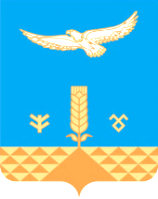 АДМИНИСТРАЦИЯ СЕЛЬСКОГО ПОСЕЛЕНИЯ АНТИНГАНСКИЙ СЕЛЬСОВЕТ МУНИЦИПАЛЬНОГО РАЙОНА ХАЙБУЛЛИНСКИЙ РАЙОН РЕСПУБЛИКИ БАШКОРТОСТАН